Applications are due by 5:00 pm on March 24, 2023Print Application InstructionsRead the Guidelines and watch the Grant Instructions Video before completing your application.You may choose to submit the Print Application Form or a Video Application.For the Print Application Form:Complete the Print Application Form:Applications must be typed, not hand-written.Applications may be submitted in your preferred language. SPU will provide translation/interpretation.Your completed Application Form must be no longer than 10 pages (not including the Instructions page). If you submit an application that is longer than 10 pages, the review team will not read beyond page 10.Compile your completed application package, including:Print Application Form (Required)Price quotes for expenses (Optional)Email or letter of commitment from each project partner (Preferred)Images or maps that help explain your project (Optional)Submit one copy of your completed application package by 5:00 pm on March 24, 2023:Email (preferred) your completed application package to WasteFreeGrants@seattle.gov. Call (206) 615-1405 if you do not receive an email confirmation of receipt within 2 business days.ORMail a hardcopy to the following address. We are not able to accept in-person application deliveries.SPU Waste-Free Communities Matching Grant  Attn: Veronica Fincher                                     Seattle Municipal Tower700 5th Ave, Suite 5900P.O. Box 34018Seattle, WA 98124-4018FOR INTERNAL USE ONLY—Tracking Number:      Your completed application form must be no longer than 10 pages (not including the Instructions page). The review team will stop reading at 10 pages.Applicant InformationProject InformationProject ProposalProject BudgetYour completed application form must be no longer than 10 pages (not including the Instructions page). The review team will stop reading at 10 pages.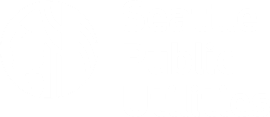 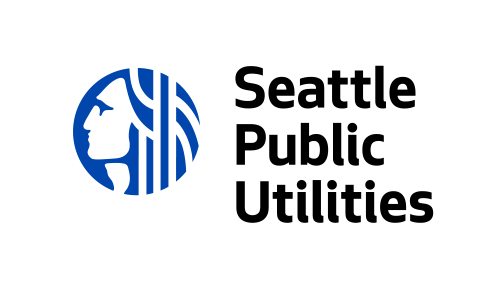 Application Language (e.g., English, Spanish, etc.)How did you learn about SPU’s Waste-Free Communities Matching Grant?Applicant Name, Business, or OrganizationFiscal Agent Name (if applicable)Mailing AddressCity, State, Zip CodeContact PersonJob TitleE-mail AddressPreferred Phone NumberCheck all categories that describe the applicant.Project NameTotal Grant Funds Requested may not exceed $40,000$     $     $     $     Start Dateno sooner than July 2023Month:Year:End Dateno later than June 2025Month:Year:Location where the project will take place (e.g., neighborhood, business name, building name, etc.). Include the street address and zip code if the project will take place at a specific site.1. Project DescriptionDescribe your proposed project, including: What you want to doWhy you want to do itHow your project prevents wasteHow your project will advance one or more of the following priorities:Innovation: Test or expand on new approaches or technologies or bring new waste prevention opportunities to Seattle.Expand Equitable Access and Participation: Effectively engage historically and currently excluded communities in waste prevention activities. Examples of priority communities include Indigenous peoples, African Americans, immigrants, refugees, low-income, people with disabilities, LGBTQIA2+, seniors, young adults, youth, children, and/or small businesses.Increase Equitable Community Benefits: Increase waste prevention benefits available to historically and currently excluded communities, such as increasing free or low-cost resources or job training for people experiencing homelessness or food insecurity.2. Project ActivitiesWhat specific activities and strategies will you use to accomplish your project objectives?3. Project OutcomesWhat outcomes do you expect from your project? Include any specific waste impacts, community benefits, or other changes you expect to see. Also include estimates where feasible, such as number of people educated, number of items repaired, or pounds of waste prevented. Only include impacts and estimates that can be directly attributed to your proposed grant project.4. Measuring SuccessWhat tools and strategies will you use to measure the success of your project?5. Project StaffingHow will your project be staffed? Include volunteers and paid staff who will be contributing time. Also describe the relevant knowledge, skills, similar work experience, and community relationships your team brings to the project.6. Project PartnersList all partners who will be supporting the project, if any. Describe their roles in the project and the relevant knowledge, skills, similar work experience, and community relationships they bring to the project. Projects that will engage partners are encouraged to secure partnerships before submitting the grant application. Include an email or letter of commitment from each project partner with your application.7. Community InvolvementWill the communities that are impacted by your project be involved in the planning and implementation? If so, please explain how.8. Long-Term ImpactsWhat is your plan, if any, to continue or expand the project after the grant is completed? How will you fund future work?If relevant, how will you use research recommendations and tools developed as part of the grant project?If relevant, how will you share tools and resources and knowledge gained through the grant project to help others implement similar waste prevention efforts in Seattle?9. Project MatchDescribe how your project will meet the minimum match requirement of 25% of the total grant request. Examples: $40,000 total grant request requires a minimum match of $10,000, for a total project budget of at least $50,000$10,000 total grant request requires a minimum match of $2,500, for a total project budget of at least $12,500Examples of match contributions include:cash or other grant funds that will be used to fund a portion of the costs in your List of Expenses belowunpaid volunteer hours that support grant project activities (valued at $34.87 per hour)donations such as space, services, and supplies to support grant project activities10. List of ExpensesProvide a detailed list of all project expenses and an explanation of how you calculated the estimated cost. Include all costs directly related to the proposed project, not just those that will be funded by the grant. SPU will work with award recipients to identify which expenses can be reimbursed by the grant.Budgets should be as accurate as possible to ensure your team has planned for all the resources needed to be successful.